                                                                                                                 ПРОЕКТ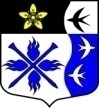 ЛЕНИНГРАДСКАЯ ОБЛАСТЬЛУЖСКИЙ МУНИЦИПАЛЬНЫЙ РАЙОНАДМИНИСТРАЦИЯ ТОРКОВИЧСКОГО СЕЛЬСКОГОПОСЕЛЕНИЯПОСТАНОВЛЕНИЕот                               №     Об утверждении муниципальной программы «Управление и распоряжение муниципальным имуществом в муниципальном образовании Торковичсое  сельское поселение на 2022 год  и плановый период 2023-2024 годовВ соответствии с Федеральным законом от 06.10.2003 № 131-ФЗ «Об общих принципах организации местного самоуправления в Российской Федерации», Федеральным законом от 21.12.2001 № 178-ФЗ «О приватизации государственного и муниципального имущества», администрация Торковичского сельского поселения Лужского муниципального района Ленинградской области           ПОСТАНОВЛЯЕТ:1. Утвердить муниципальную программу «Управление и распоряжение муниципальным имуществом в муниципальном образовании Торковичское  сельское поселение на 2022 год  и плановый период 2023-2024 годов (приложение 1).2.  Специалисту по ведению  бухгалтерского учета и отчетности администрации предусмотреть ассигнования на реализацию муниципальной программы при формировании бюджета сельского поселения.3.  Контроль  за исполнение настоящего постановления оставляю за собой.Глава администрации Торковичского сельского поселения                                     Е.В. Иванова                                               Приложение 1Муниципальная программа «Управление и распоряжение муниципальным имуществом в муниципальном образовании Торковичское сельское поселение на 2022 год  и плановый период 2023-2024 годов.Паспорт муниципального программы «Управление и распоряжение муниципальным имуществом в муниципальном образовании Торковичское  сельское поселение на 2022 год  и плановый период 2023-2024 годовМЕРОПРИЯТИЯПО УПРАВЛЕНИЮ И РАСПОРЯЖЕНИЮ МУНИЦИПАЛЬНЫМ ИМУЩЕСТВОМ МУНИЦИПАЛЬНОГО ОБРАЗОВАНИЯ  ТОРКОВИЧСКОЕ СЕЛЬСКОЕ ПОСЕЛЕНИЕ ЛУЖСКОГО МУНИЦИПАЛЬНОГО РАЙОНА ЛЕНИНГРАДСКОЙ ОБЛАСТИРаздел 1. Содержание проблемы и необходимость ее решения программными методами.Надлежащее оформление права собственности, своевременная техническая инвентаризация муниципальной собственности является залогом целостности всего муниципального имуществаОсновной проблемой стоящей перед администрацией сельского поселения в сфере оформления права муниципальной собственности на объекты недвижимости, является наличие устаревшей или отсутствие какой-либо технической документации, отсутствие кадастрового учета объектов недвижимости. Наличие технического паспорта на объект недвижимости является обязательным требованием при проведении государственной регистрации права муниципальной собственности, оформления земельного участка под объектом недвижимости.Кроме того, проведение технической инвентаризации позволит установить точную площадь муниципальных нежилых помещений, выявить перепланированные и реконструированные объекты. Потребность проведения технической инвентаризации объясняется прежде всего необходимостью включения их в реестр муниципального имущества в качестве самостоятельных объектов учета, государственной регистрации права муниципальной собственности и передаче их в пользование.Раздел 2. Цели и задачи программы, сроки и этапы реализации программы.Основной целью и задачей муниципальной программы является оформление права муниципальной собственности на все объекты недвижимости, находящиеся в муниципальной собственности.Срок реализации программы – 2022 и плановый 2023 и 2024 годы.Общий объем финансирования Программы составляет 1100 000 рублейПЕРЕЧЕНЬПРОГРАММНЫХ МЕРОПРИЯТИЙРаздел 3. Система программных мероприятий и ресурсное обеспечение программы.В целях создания условий для эффективного управления и распоряжения муниципальным имуществом муниципального образования Торковичское сельское поселение, повышения доходной части бюджета поселения, обеспечения своевременного поступления денежных средств в местный бюджет и их использования на успешное выполнение полномочий органов местного самоуправления планируется провести в рамках муниципальной программы на 2022 и плановый 2023 и 2024 годы следующие мероприятия:1. Проводить приватизацию муниципального имущества Торковичское сельского поселения.2. Выполнять функции продавца и организатора торгов при приватизации муниципального имущества, при продаже права аренды объектов недвижимости.3. Вести учет муниципального недвижимого и движимого имущества в Реестре объектов муниципальной собственности Торковичского сельского поселения.4. Обеспечить государственную регистрацию права муниципальной собственности, права хозяйственного ведения, оперативного управления, иных прав и обременений в отношении муниципального недвижимого имущества.5. В рамках своих полномочий осуществлять контроль поступления доходов в бюджет Торковичского сельского поселения от использования недвижимого муниципального имущества.6. В соответствии с действующим законодательством подготовить и утвердить прогнозный план приватизации муниципального имущества на 2022 плановый 2023 и 2024 годы.7. Провести работу по оформлению в муниципальную собственность поселения бесхозяйного имущества.8. Оформить техническую документацию и право муниципальной собственности на объекты недвижимости, коммунальной инфраструктуры, передать объекты в установленном законом порядке специализированным организациям, для эффективной их эксплуатации по целевому назначению.9. Провести работу по обеспечению полного учета всех не проинвентаризированных объектов недвижимости на территории Торковичского сельского поселения.Достижение целей и решение задач Программы обеспечивается путем реализации инвестиционных и инновационных мероприятий.Раздел 4. Механизм реализации, организация управления и контроль за ходом реализации программы.Программа реализуется за счет средств местного бюджета.Муниципальный заказчик Программы:- является ответственным за ход и конечные результаты реализации Программы, рациональное использование выделяемых на ее выполнение финансовых средств;- вносит предложения о привлечении дополнительных источников финансирования мероприятий Программы в случае уменьшения финансирования из местного бюджета, предложения по ускорению реализации Программы;- собирают, систематизируют и обобщают аналитическую информацию о реализации программных мероприятий, осуществляют мониторинг результатов реализации программных мероприятий.Раздел 5. Оценка эффективности социально – экономических последствий от реализации программы.Эффективность реализации Программы и использования выделенных на нее бюджетных средств обеспечивается за счет:–  исключения возможности нецелевого использования бюджетных средств;–  прозрачности использования бюджетных средств;–  адресного предоставления бюджетных средств.Для оценки эффективности реализации Программы используются показатели по направлениям, которые отражают выполнение мероприятий.Наименование
программыМуниципальная программа «Управление и распоряжение муниципальным имуществом в муниципальном образовании Торковичское  сельское поселение на 2022 год  и плановый период 2023-2024 годов (далее – Программа)Основание для разработки программыФедеральный закон от 06.10.2003 № 131-ФЗ «Об общих принципах организации местного самоуправления в Российской Федерации», Федеральный закон от 21.12.2001 № 178-ФЗ «О приватизации государственного и муниципального имущества», Устав муниципального образования Торковичское сельское поселениеЗаказчик программыАдминистрация МО Торковичское сельское поселение  Лужского муниципального района Ленинградской областиОсновной разработчик программыСпециалист по управлению муниципальным имуществом администрации МО Торковичское сельское поселение  Лужского муниципального района Ленинградской областиЦели и задачи программыЦелью Программы является повышение эффективности управления муниципальным имуществом.Задачами Программы являются:- внедрение программных принципов организации деятельности органов местного самоуправления;- совершенствование механизма управления муниципальным имуществом;- обеспечение соответствия состава имущества выполняемым функциям;- привлечение доходов в местный бюджет  от использования муниципального имущества.Сроки реализации программы2022 и плановый 2023 и 2024 годыИсполнитель программыСпециалист по управлению муниципальным имуществом администрации МО Торковичское  сельское поселение  Лужского муниципального района Ленинградской областиВажнейшие целевые индикаторы и показатели программы1. Подготовка технических и кадастровых паспортов на недвижимое и движимое имущество МО Торковичское сельское поселение Лужского муниципального района Ленинградской областимОбъемы, источники финансирования программыОбщий объем финансирования Программы составляет 835 тыс. рублей, в том числе из местного бюджета – 835 тыс. рублей.Ожидаемые конечные результаты реализации программыПо итогам реализации программы планируется получить следующие результаты:включение объектов недвижимости в реестр муниципального имущества в качестве самостоятельных объектов учета, государственная регистрация права муниципальной собственности и передача их в пользованиеКонтроль за исполнение программыКонтроль за исполнением программы осуществляет администрация МО Торковичское сельское поселение№ п/пНаименование мероприятияБюджет       Объем финансирования (тыс. руб.) 2022 г.        Объем финансирования(тыс. руб.)2023 г.Объем финансирования(тыс. руб.)2024 г.1.Формирование и постановка на государственный кадастровый учет земельных участков под МКД: - п. Торковичисредства местного бюджета200 000,00200 000,002.Постановка на  государственный кадастровый учет земельных участков под автомобильными дорогами общего пользования местного значения:  П. Торковичисредства местного бюджета300 000,003.Оформление в муниципальную собственность земельных участков под объектами муниципальной собственностисредства местного бюджета200 000,00200 000,00Итого по программе:300 000,00400 000,00400 000,00